 FBLANLC Delegation Pin OrderNebraska FBLA will be providing two FLASHING Nebraska trading pins (1.5” in size) for each person traveling with the Nebraska FBLA NLC delegation. (See design shown below.)  The pins may be kept or traded with delegates from other states.Many delegates may like to purchase additional pins for trading. The Arlington FBLA chapter will facilitate the ordering of additional pins.  Please indicate the number of additional FLASHING pins your chapter would like to purchase and return with payment by Wednesday, May 1, 2019.  Please e-mail Shawna Koger at shawna.koger@apseagles.org if you have any questions. 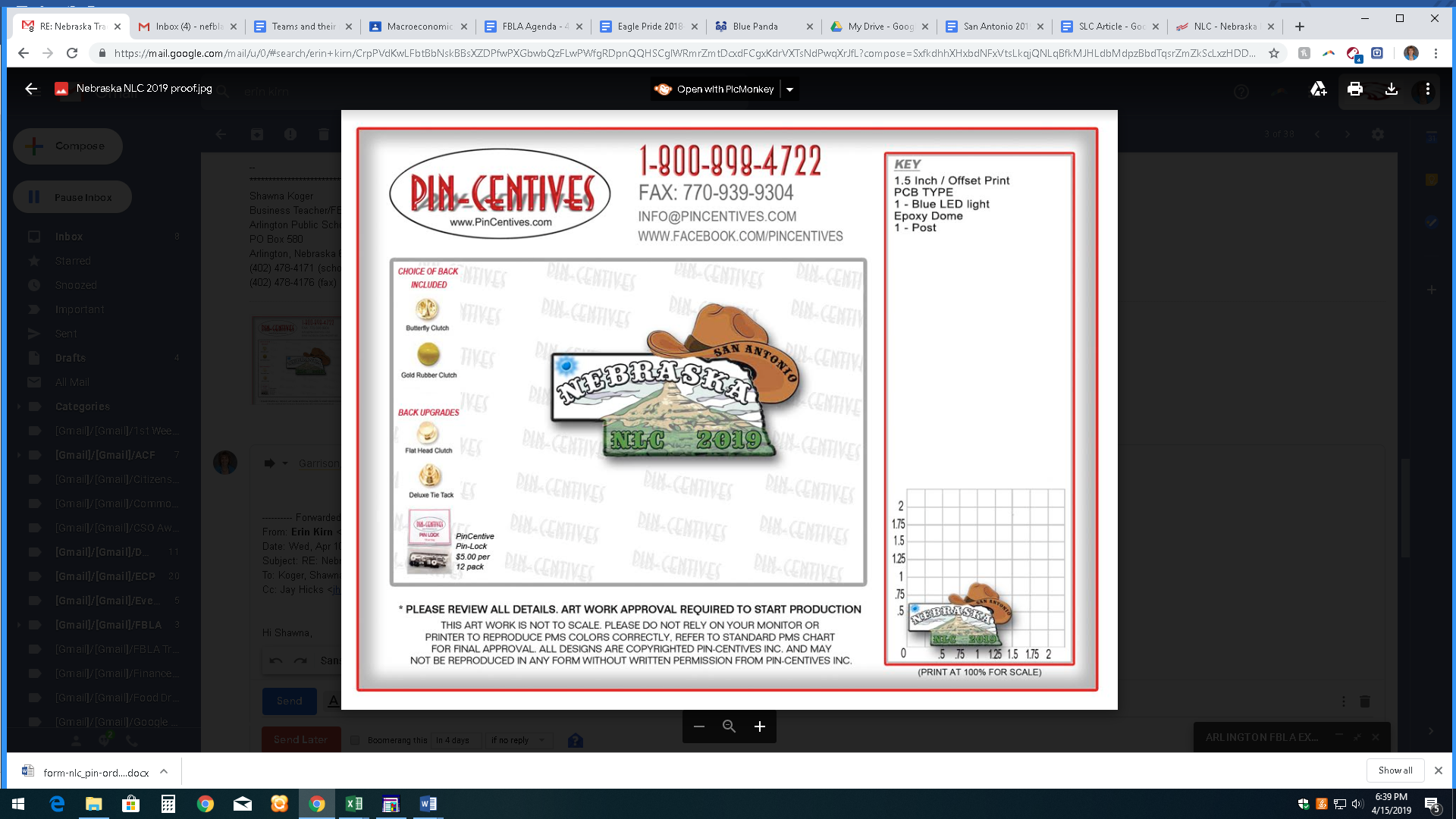 Please fill out the information below!  Chapter:  Chapter:  Adviser:Number of PinsCost Per PinTotal Cost$2.00Please send this form and checks made payable to Arlington Public Schools to:Shawna KogerArlington Public Schools705 North NinthPlease send this form and checks made payable to Arlington Public Schools to:Shawna KogerArlington Public Schools705 North NinthPlease send this form and checks made payable to Arlington Public Schools to:Shawna KogerArlington Public Schools705 North Ninth